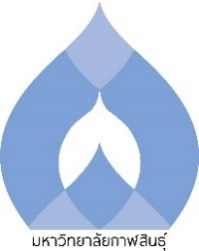 บัณฑิตศึกษา คณะเทคโนโลยีการเกษตรมหาวิทยาลัยกาฬสินธุ์ แบบขอแต่งตั้งคณะกรรมการควบคุมวิทยานิพนธ์.............................................ชื่อนักศึกษา …………………………………………… รหัสนักศึกษา ……………………………………………นักศึกษาหลักสูตรวิทยาศาสตรมหาบัณฑิต สาขาวิชาเทคโนโลยีการเกษตร	 ภาคปกติ	 ภาคสมทบ1. คณะกรรมการควบคุมวิทยานิพนธ์ 	ขอแต่งตั้งคณะกรรมการควบคุมวิทยานิพนธ์ ดังนี้ (พร้อมแนบประวัติคณะกรรมการควบคุมวิทยานิพนธ์)	1.1	ชื่อ ………………………………	นามสกุล ………………………………	วุฒิทางการศึกษาปริญญาเอก		ตำแหน่งทางวิชาการ ………………………………	สังกัด สาขาวิชา…………………			เป็นอาจารย์ที่ปรึกษาวิทยานิพนธ์หลัก	1.2	ชื่อ ………………………………	นามสกุล ……………………………… 	วุฒิทางการศึกษาปริญญาเอก		ตำแหน่งทางวิชาการ ………………………………	สังกัด สาขาวิชา………………			เป็นอาจารย์ที่ปรึกษาวิทยานิพนธ์ร่วม	1.3	ชื่อ ………………………………	นามสกุล ……………………………… 	วุฒิทางการศึกษาปริญญาเอก		ตำแหน่งทางวิชาการ ………………………………	สังกัด สาขาวิชา………………			เป็นอาจารย์ที่ปรึกษาวิทยานิพนธ์ร่วม2.  ผู้รับเสนอ			ลงชื่อ....................................................................อาจารย์ที่ปรึกษาวิทยานิพนธ์หลัก			     	     (………………………………)			ลงชื่อ....................................................................อาจารย์ที่ปรึกษาวิทยานิพนธ์ร่วม			     	     (………………………………)			ลงชื่อ....................................................................อาจารย์ที่ปรึกษาวิทยานิพนธ์ร่วม			     	     (………………………………)3.  ความเห็นของประธานกรรมการบริหารหลักสูตร	  อนุมัติคณะกรรมการควบคุมวิทยานิพนธ์	  ไม่อนุมัติ เนื่องจาก		  ประธาน. ..................   กรรมการคนที่..............................มีคุณวุฒิทางการศึกษาไม่เป็นไปตามเกณฑ์มีจำนวนนักศึกษาที่รับผิดชอบเกินเกณฑ์ที่กำหนดไว้อื่น ๆ (ระบุ)...........................................................................................................................................	……………………………………………………………………………………………………………………………………………..ลงชื่อ.......................................................................(..............................................................)ประธานกรรมการบริหารหลักสูตรวันที่...........เดือน.....................................พ.ศ..................4.  ความเห็นของงานบริการการศึกษาและวิจัย	 ควรอนุมัติ	 ไม่ควรอนุมัติ  เนื่องจาก.....................................................................................................................................................................................................................................................................................................................................................................................................................................................................................................................................................................................................................ลงชื่อ.......................................................................(..............................................................)รองคณบดี งานบริการการศึกษาและวิจัยวันที่...........เดือน.....................................พ.ศ..................5.  ความเห็นของคณบดี	 อนุมัติ	 ไม่อนุมัติ  เนื่องจาก.....................................................................................................................................................................................................................................................................................................................................................................................................................................................................................................................................................................................................................ลงชื่อ.......................................................................(..............................................................)คณบดีคณะเทคโนโลยีการเกษตรวันที่...........เดือน.....................................พ.ศ..................ลงชื่อ......................................................................นักศึกษา(……………...........................…………………)วันที่ ...... เดือน ........................... พ.ศ. ...............